San Fernando College					  Vo Bo  Jefe D 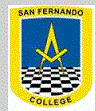 Departamento de InglesGUIA #13: Unit 2.Move Beyond 1 .GUIA # 13. UNIT 2. (LIBRO MOVE BEYOND 1)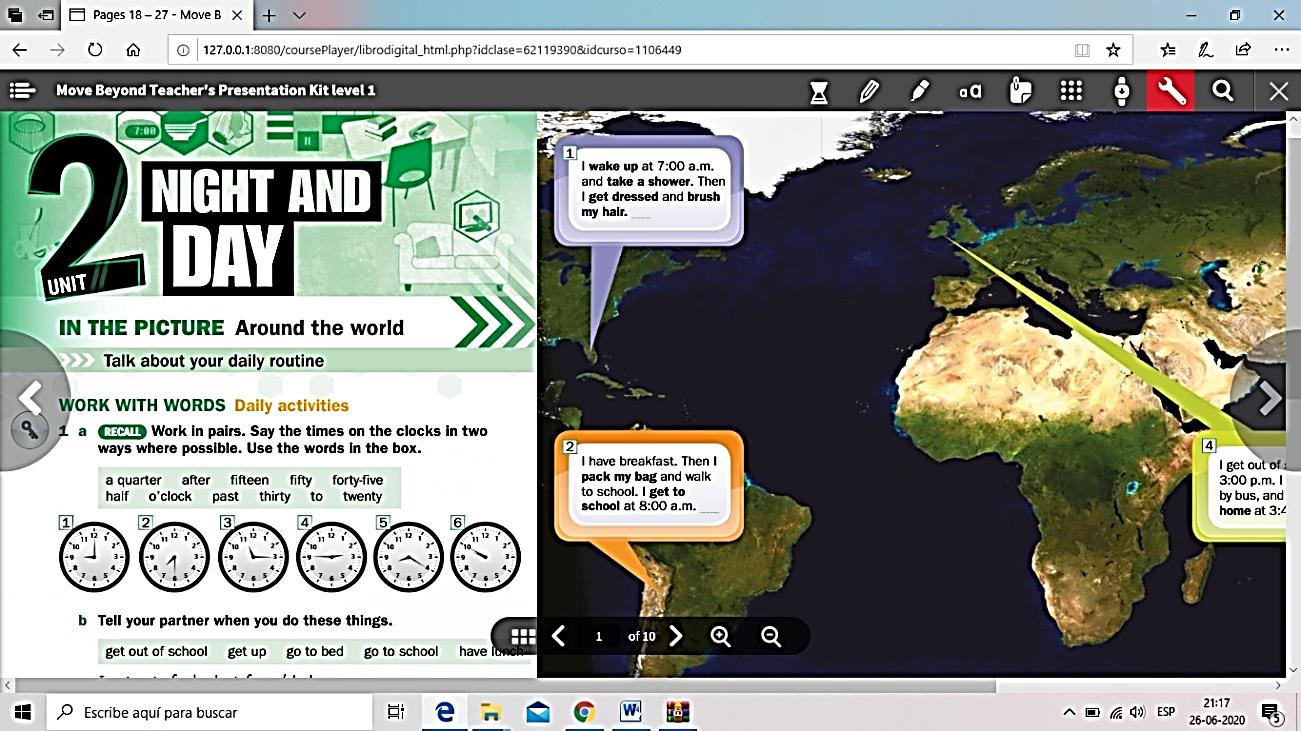  Vocabulary: The Time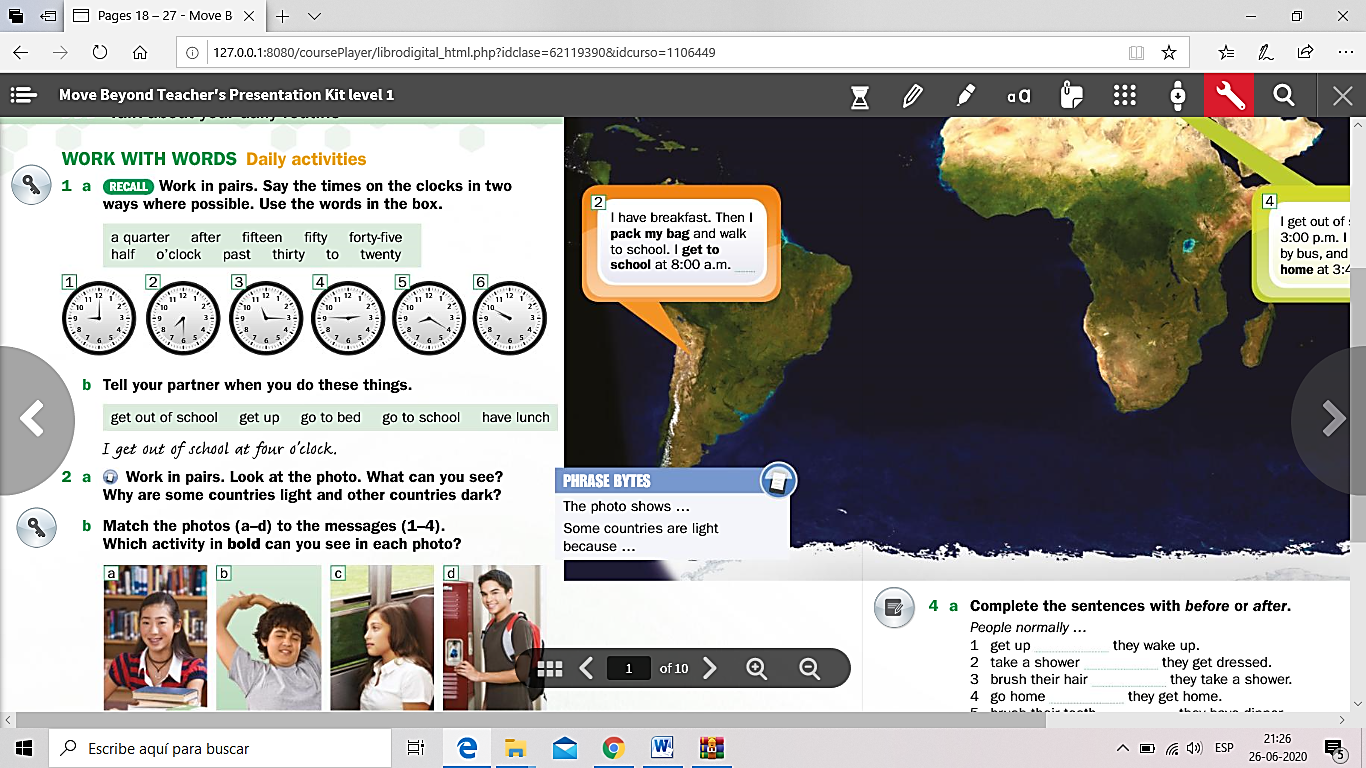 For example:It`s nine o`clock		2) It`s seven thirty.  /  It`s half past seven.3) 				 	4)     5)					6)2. 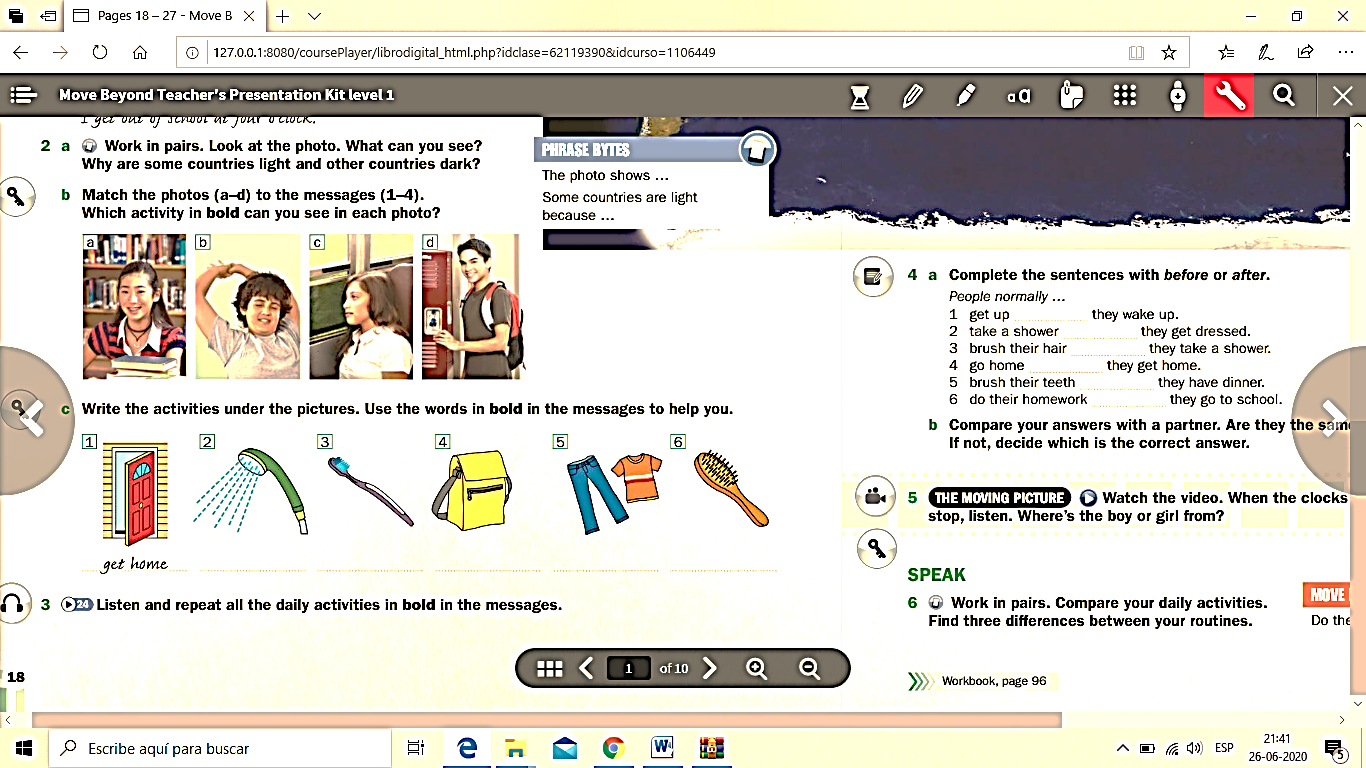 3. Look at the photos of 4 different students .Look at their routines and  translate to spanish in your copybook.  Match to the messages to the pictures.Photo A.___ Photo B.____Photo C.____Photo D.____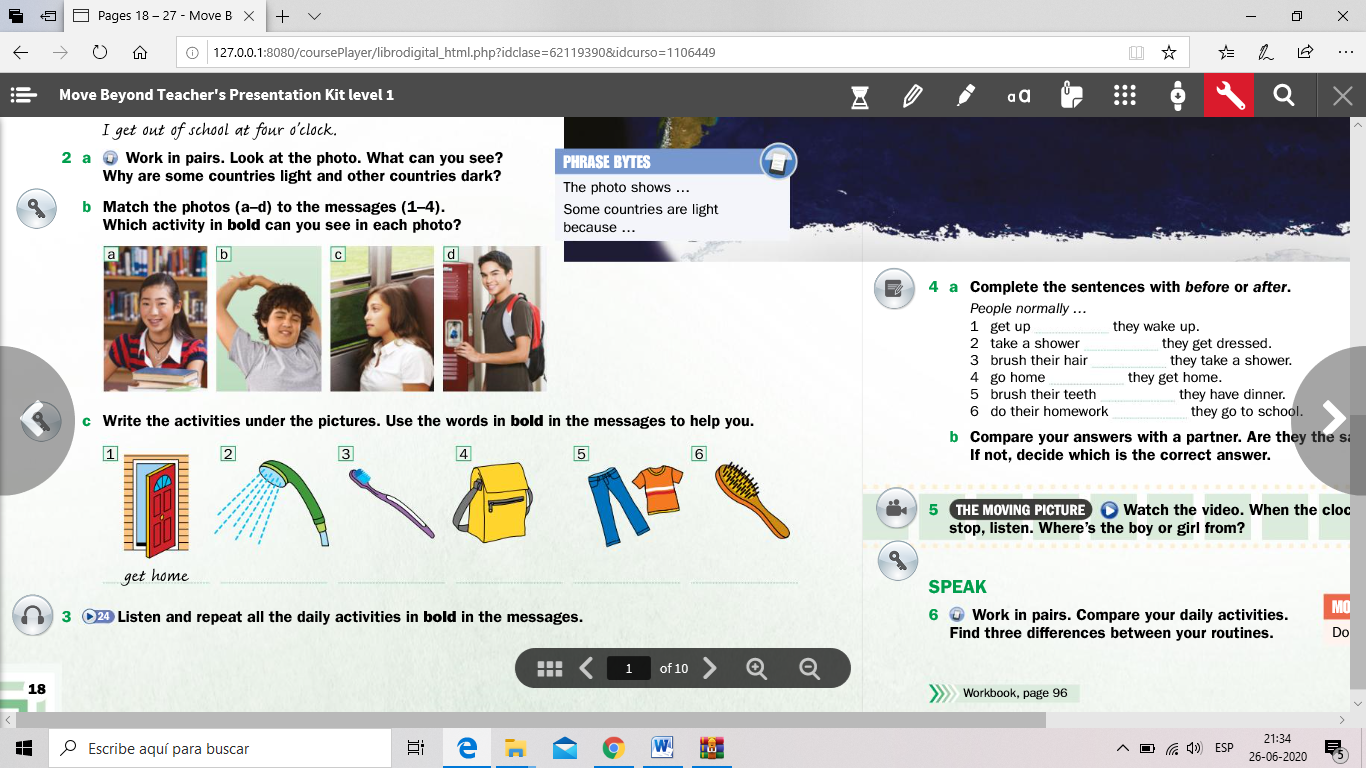 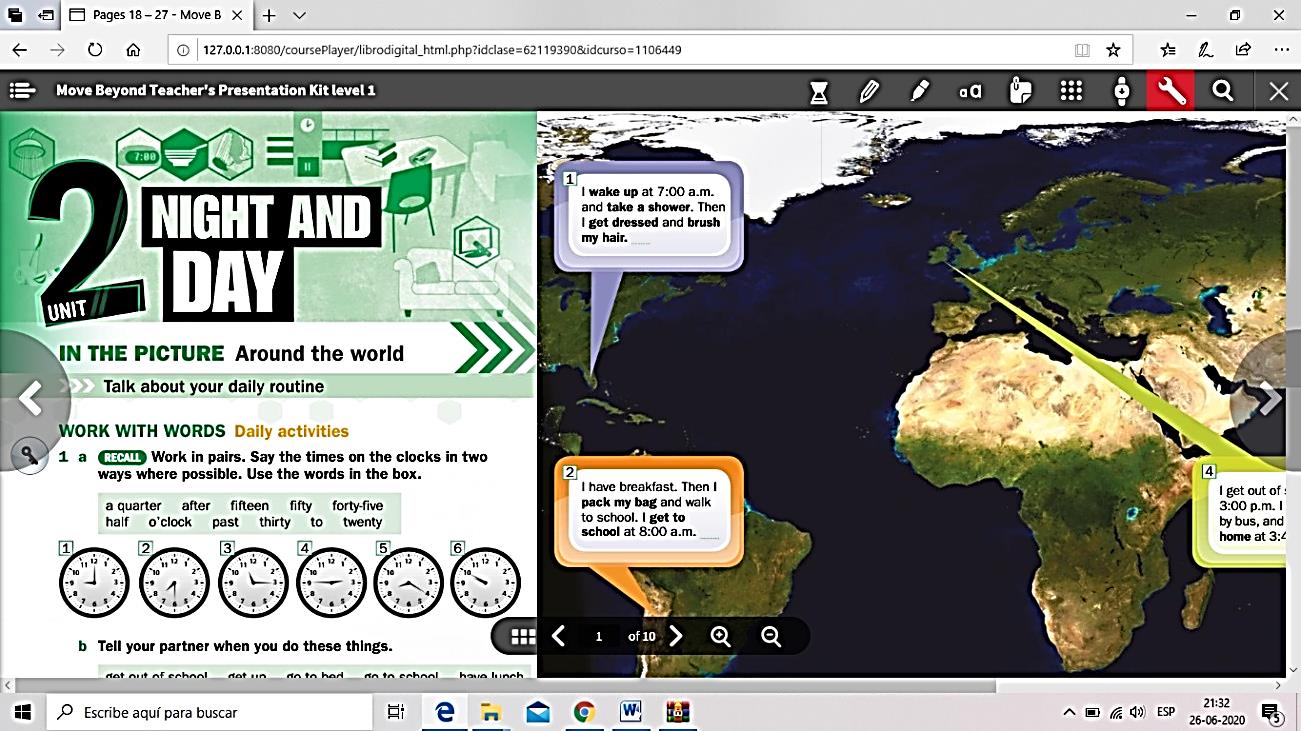 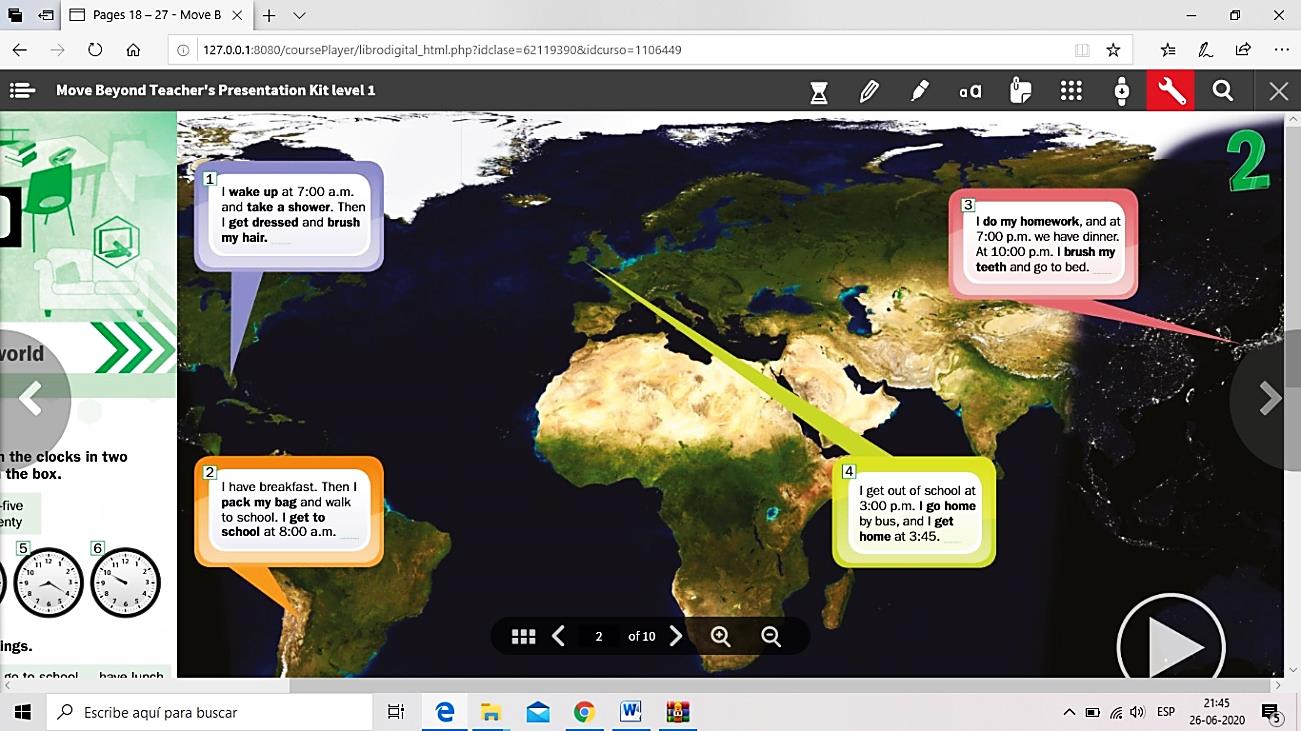 GRAMMAR: Present Simple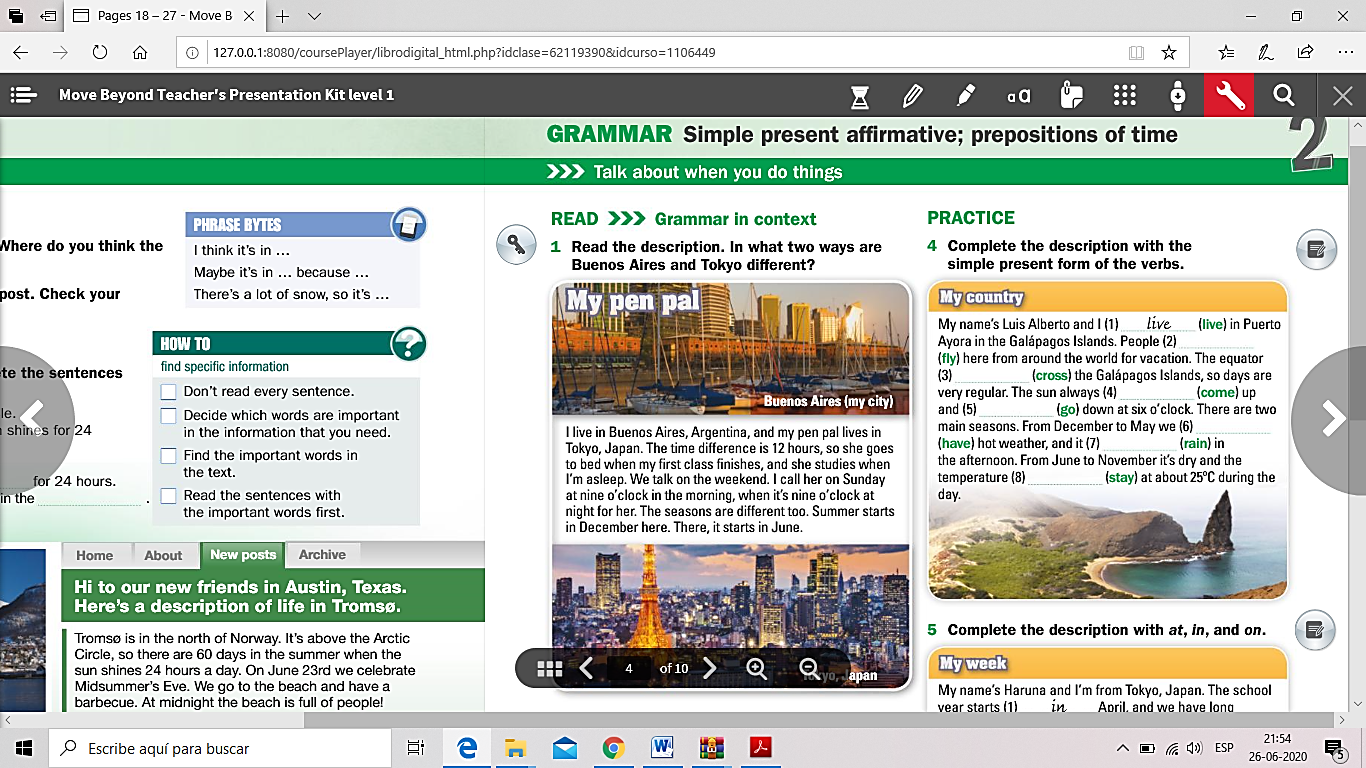 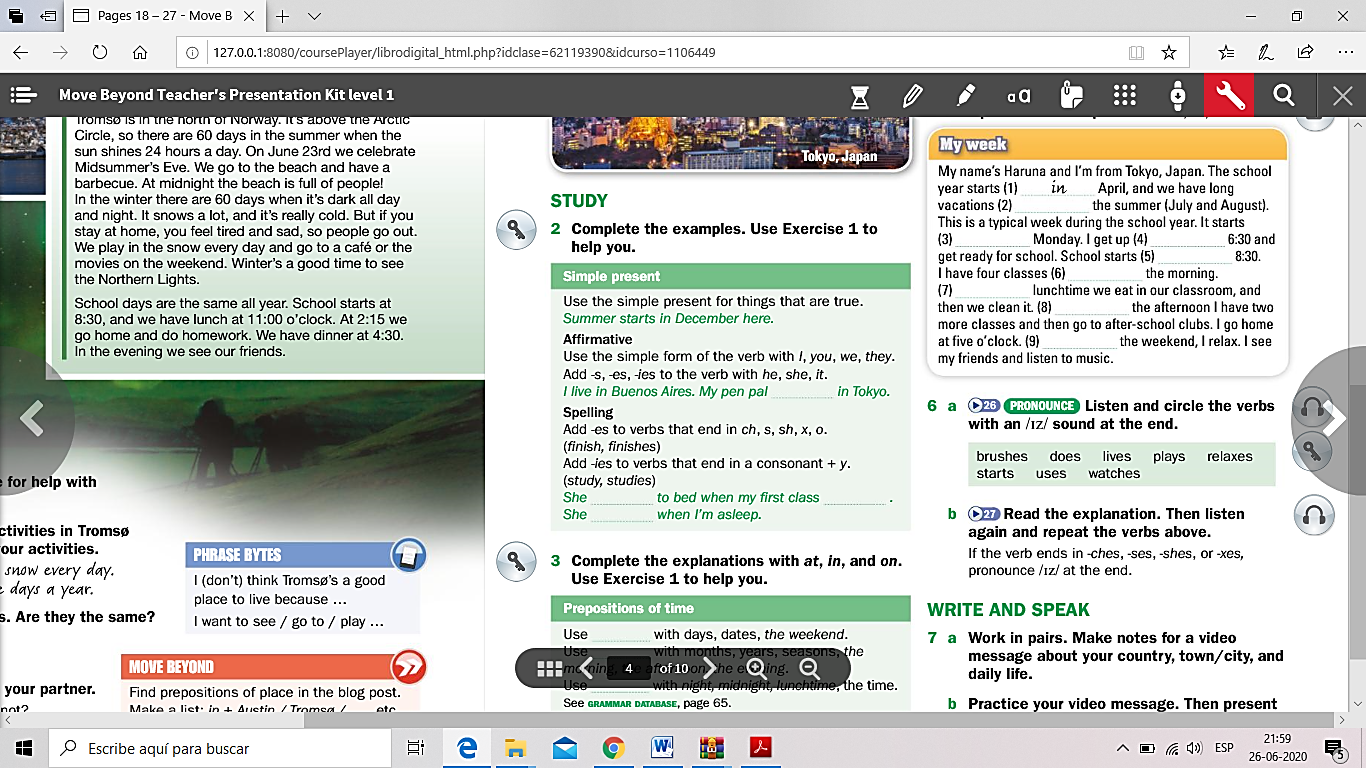 NombreNombreCurso 5to básico A-B-C             ContenidosHabilidadesObjetivos de AprendizajeGRAMMAR: Present Simple (affirmative)Vocabulary: Daily activities, The TimeRecordar-identificar- Comprender- escribirLeer y demostrar comprensión de estructuras gramaticales que contengan palabras de uso frecuente. Escribir para describir acciones cotidianas.Estimado estudiante :IMPORTANTE:  PARA LA EXPLICACIÓN DE LA GUÍA 13 REVISA EL VIDEO  AQUÍ:             https://youtu.be/cHZeluyR89Y   Recuerda que este año NO  es necesario comprar el libro de Inglés  y tampoco debes imprimir las guías, pero todas las actividades deben ser desarrolladas en tu cuaderno. Si tienes dudas sobre esta guía o quieres que tu profesor/a te revise algún ejercicio escrito, puedes enviarle un email a : tguzman@sanfernandocollege.cl          Informamos que el departamento de inglés utilizara la Plataforma google classroom para canalizar el trabajo y comunicación entre los profesores y los estudiantes.Por favor no olvidar que para poder ingresar a esta Plataforma debes contar con un correo gmail con tu nombre y apellido para acceder a tu sala virtual.Si tienes dudas de cómo funciona la plataforma, ingresa a estos links:+     https://www.youtube.com/watch?v=Xk2BcVIJtlw ( cómo usar google class room desde el PC)+      https://www.youtube.com/watch?v=tMEEobU7h3Y ( cómo usar google classroom desde tu celular)Los códigos para ingresar a esta plataforma son los sgtes:5to básico A- 6c5r5wv 5to básico B- gya7jaj5to básico C- 35x7nl4Puedes complementar la información utilizando los siguientes  videos en youtube para reforzar la estructura gramatical.:  Presente Simple en Inglés / Alejo LoperaINGLÉS PARA NIÑOS CON MR PEA - LAS HORASBuenos Aires and Tokyo are different because ….